汝南县司法局“4.8司法日”开展司法行政日大走访行动为了进一步提升全县司法行政工作的社会知晓率和群众满意度，全面创新“4.8司法开放日”活动载体，打造司法行政服务品牌，树立服务为民的良好形象，汝南县司法局积极整合司法行政力量，融合各类法律服务资源以及媒体宣传资源，开展为期一周的“司法行政大走访”活动。4月8日，汝南县司法局组织全体干警到分包的281个村(居)开展司法行政大走访，各乡镇司法所积极响应，此次走访为期一周，重点开展各村(居)公共法律微信群建立，推介省市县微信公众号，与基层群众面对面，主动把法律服务、法治宣传、人民调解等“主营”服务送到基层社区、村委，打通最后一公里，实现“问计于民、问需于民、服务零距离”，积极推动司法行政工作转型增效。入户走访中，工作人员通过现场咨询、群众法律需求意见征集、互动扫描微信公众号、现场建立“公共法律服务平台”微信群等形式，积极回应群众法律需求。走访中，现场教学扫描关注微信公众号“汝南县司法局普法在线”近千人次，各乡镇共接待法律咨询1500多人，建立“公共法律服务平台”微信群四十余个。通过“4.8司法开放日暨司法行政大走访“活动的开展，创新了“互联网+法律服务”的全新服务模式，集中推介了司法行政服务，实现了司法行政“走出去”和“引进来”，进一步提升了司法行政工作的社会影响力和群众法治获得感。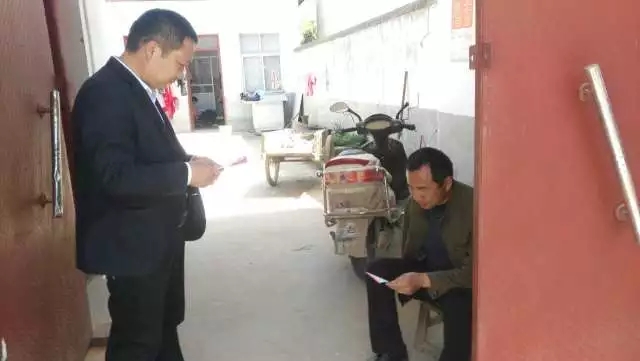 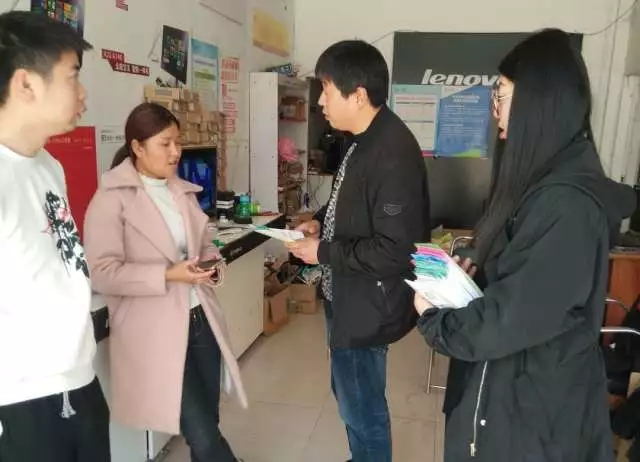 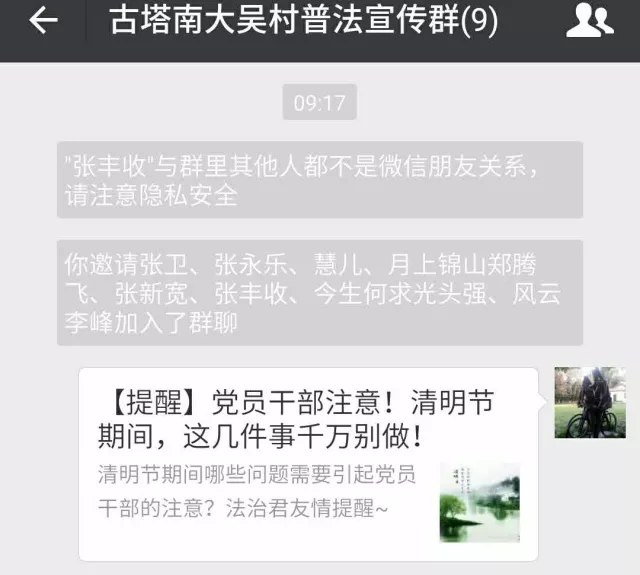 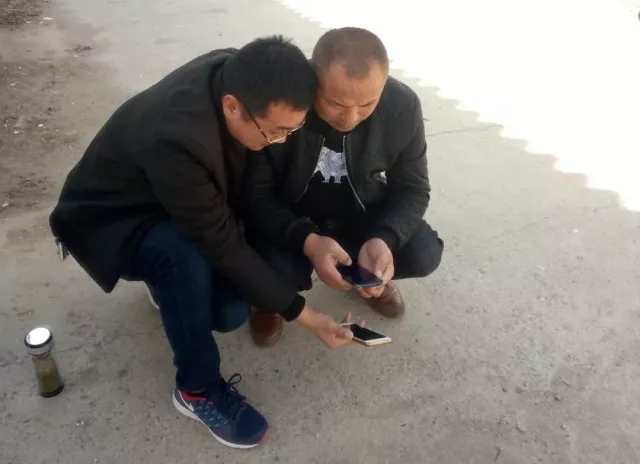 